Paddlesports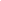 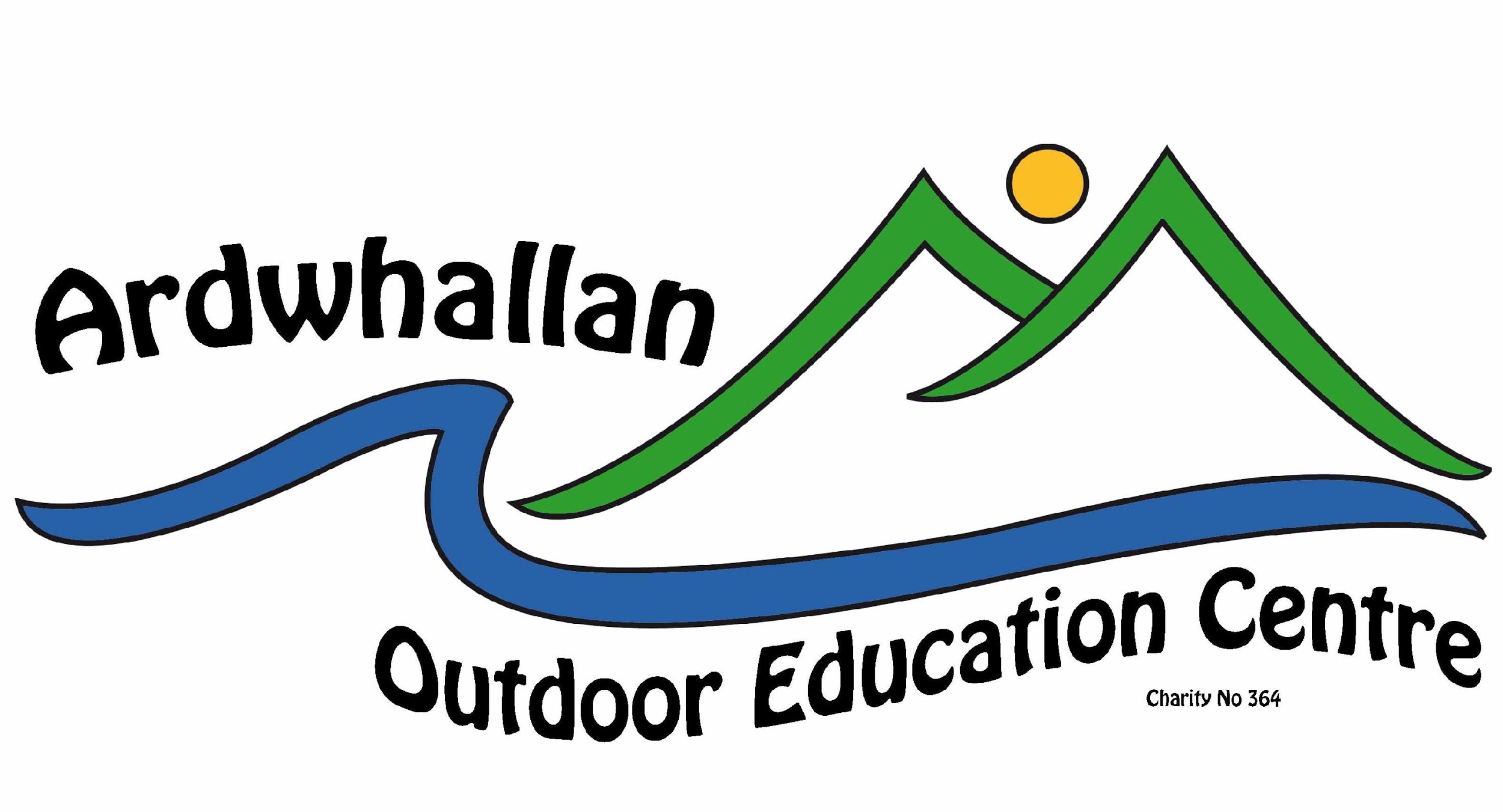 Document updated 18/05/17 by:  Paul Melling & Jenny LantryGeneric Risks, Injebreck Reservoir & Pool SessionsInstructors should be able to show evidence of having run a minimum of 6 sessions yearly and should be involved with regular training sessions.Relevant First Aid and British Canoe Union membership must be kept up to date.Essential equipmentPersonal – Buoyancy aid, paddle, cag, spray deck (if using), helmets (if appropriate) & personal medication. Also check for warm clothing and appropriate footwearGroup – Boats & buoyancyLeader – Basic first aid kit, towline, knife, phone, whistleSite Specific Risks – Coastal/SurfNB: Required leader and assistant qualifications are dependant on sea conditions and operating areas. Please see the Isle of Man Government’s “Safety in Outdoor Education” booklet for further detailsEssential equipmentPersonal – Buoyancy aid, paddle, cag, spray deck, helmets (if appropriate) & personal medication. Also check for warm clothing and appropriate footwearGroup – Boats & buoyancy, snacks & drinksLeader – Group first aid kit, towline, knife, phone, VHF radio (leader must hold licence), whistle, flares, split paddles, repair kit, pump, bivvi bag, spare clothing & medical info for the groupSite Specific Risks - RiversNB: Required leader and assistant qualifications are dependent on grade of river and type of craft. Please see the Isle of Man Government’s “Safety in Outdoor Education” guidelines for further detailsEssential equipmentPersonal – Buoyancy aid, paddle, cag, spray deck, helmets & personal medication. Also check for warm clothing and appropriate footwearGroup – Boats & buoyancy, snacks & drinksLeader – Group first aid kit, towline, throw line, rescue kit, knife, phone, whistle, split paddles, repair kit, bivvi bag, spare clothing & medical info for the groupLocations – Injebreck ReservoirIn agreement with the Water Board, who kindly allow us to use the Reservoir, and DAFRA, who keep it stocked for fishing we have two designated launching areas. The first is at the slipway at the south end and the second is 400m up from there where we store our boats and equipment. Where possible prior warning should be given to other users of the reservoir by means of a sign placed at the location of launching with session times on.Keeping other users and wildlife in mind shouting should be kept to a minimumVehicles should be parked clear of the slipway after unloadingSwimming is not allowed in the water and only in structured sessions is entry into the water allowed as part of a rescue or confidence building exercise.All staff operating session on behalf of Ardwhallan Outdoor Education Centre will have an appropriate qualification and be signed off for use of the reservoir by a senior member of Adventure Education. Groups are to be encouraged to use the toilets at Ardwhallan as there are no provisions at the reservoir.Locations – CoastalWe have no formal agreement with any parties for this activity. Harbours are owned by the DOI and they should be informed of any activities happening inside the harbour walls.Coast Guard should be informed before you embark on a journey and upon returnYou must put in place a shore agent and late back proceduresTake particular care with actual or forecast off shore winds and rip currents (especially in large surf)Local access agreements should be acknowledged and adhered to.Vehicles should be left in such a manner so as not to cause an danger or obstructionIf changing in public areas ensure group does so discreetlyCheck tide times, heights & strengthCare should be taken if paddling near by breeding/gathering areas of any wildlifeIf watching wildlife, let them come to you, not you to themLocations – RiversVehicles should be left in such a manner so as not to cause an danger or obstructionIf changing in public areas ensure group does so discreetlyAdhere to local access agreementsBe aware of other water users.Care should be taken if paddling near by breeding/gathering areas of any wildlifeIf watching wildlife, let them come to you, not you to themInstructors must keep up to date with any changes to these Kayaking/Canoeing Procedures (Copies of and altered procedures will be posted in the staff room and staff notified)PURPOSEPersonal challenge coupled with responsibility for self and others.A safe and enjoyable educational experience in a different environmentMeans of journeying safely, being self sufficient and self propelled. (Kayaks)Means of journeying safely, working together in a small team.  (Canoes)To acquire a series of progressive skills, building confidence and personal abilityOUTCOMESSense of achievement and meeting challengeShared responsibility, trust in peers (buddy system), and safety awarenessIncreased understanding of water environments; wind, temperatureIntroduction to possible lifetime activity.Create an activity and an atmosphere where an element of perseverance is required for success.RequiredRecommendedSuggestedEQUIPMENT CONCERNSBuoyancy aids, sized correctlyExtra buoyancy in boats, airbags, buoyancy blocks or bulkhead compartments Appropriate size and type of boat and paddle for individuals.Helmets where there is a possibility of head injury eg. from games or capsize in shallow water and rocky shorelines.Throwline for moving water sessions.Boats marked with centre name and telephone number.Balers available for canoesWaterproof/windproof layerWetsuits for longer sessions and according to weatherSpraydecksSeal launch mat used in concrete or rocky area.Materials/resources for games.   (There are books at Ardwhallan for ideas)Poles and ropes for rafted canoes (These are kept in the boathouse)Before leaving the centrePre-session briefingEnd of sessionSTANDARD OPERATING PROCEDURESTie glasses on for spectacle wearers. Footwear to be worn especially in shallow water.Any medication to be kept at handLife jackets (instead of buoyancy aids) must be used for EpilepticsCheck groups buoyancy aids, helmets and spray decks.Appropriate dress to the conditionsWeather checkAssess the group size in relation to prevailing conditions, location and group ability and tutor/adult/student ratios.	Advise shore agent and coastguard of plans (for sea journeys)Dangers relating to lifting and carrying boats, buddy system etc. Dangers relating to unloading and moving trailers.Dangers relating to site e.g. dock edge, slipway and run-off.An appreciation of other water users FishermenGroup control signals and boundaries of paddling area before going afloat.Briefing for action in event of capsize and spray deck release (if worn).Boats are secured and cleaned on racks at end of session.Kit is returned to the Boathouse and it is lockedKit & boats washed down with fresh water after sessions on seaBuoyancy Aids, Spray Decks, Helmets, Cags & Wetsuits are returned to stores neatly or hung up in the drying room if necessaryDe-brief the groupComplete Session Sheet and any other paperwork necessaryMinimum Leader QualificationCurrent BCU Level 2 (Level 1 if approved by Head of Centres on the day)Minimum Assistant QualificationIn house assessedMax group size with Leader8Max group size with Assistant12HazardPeople at RiskControl MeasuresRisk (minimal, manageable, unacceptable)DrowningStaff & ParticipantsAll sessions run by qualified staffGroup to be issued with buoyancy aids & briefed on what to do should they capsizeManageableInjuries while carrying equipment, loading/unloading trailerStaff & ParticipantsAll staff aware of the correct methods of lifting & carrying equipmentSafe lifting to be explained & demonstratedSupervisions at all timesManageableHead InjuryStaff & ParticipantsHelmets to be worn by beginners & when doing capsize drills, in shallows, when surf is apparent & on riversManageableEquipment FailureStaff & ParticipantsRegular equipment checks & records keptVisual & handling checks before and during sessionManageableHypothermiaStaff & ParticipantsGroup clothing to be appropriate to weather conditions before the sessionAll participants to be monitored for signs of hypothermiaSession length and content (ie wet games) should be appropriate to the temperature ManageableHeat Exposure/Sun BurnStaff & ParticipantsSun cream to be availableGroup to keep covered up and in shade where possibleManageableBeing hit by cars on RoadStaff & ParticipantsUnload & load trailer in safe area, ie on slipwayGroups to be escorted by member of staff on roadsManageableInjury from fishing hookStaff & ParticipantsFootwear to be worn when walking aroundAsk fishermen to stop casting while group is passing throughCary first aid kit MinimalPollution in the water/reservoirStaff, Participants, Wildlife & General PublicBoats to be kept clean Washed down with fresh water if moving from one location to the otherMinimalMinimum Leader QualificationUKCC BCU Moderate Water Sea Level 2 or 4* LeaderMinimum Assistant QualificationIn house assessedMax group size with Leader6Max group size with Assistant8HazardPeople at RiskControl MeasuresRisk (minimal, manageable, unacceptable)Getting lost in fogStaff & ParticipantsWeather forecast before setting out, if thick fog forecast rearrange to inland VenueShore agent to have route and emergency procedures to carry outMinimalBeing blown offshoreStaff & ParticipantsCommunications to be carriedDetailed weather forecastManageableBroken paddlesStaff & ParticipantsSpare paddles and tow lines to be carriedMinimalDamage to boatStaff & ParticipantsRepair kit to be carriedMinimalMedical emergencyStaff & ParticipantsCommunications (inc flares) to be carried at all times as well medical sheets available for paramedic usePersonal medication should be carried at all timesManageableGroup capsizeStaff & ParticipantsGroup has appropriate training for the event and instructor and assist understand their role to play in this event ManageableCollision with other water usersStaff, ParticipantsFlares and VHF radio to be carried to alert local shipping of your presenceManageableInjury by sea creaturesStaff & ParticipantsFirst aid kit to be carried which contain vinegar and due consideration to wild life and breeding areas. MinimalInstructor incapacitated Staff & ParticipantsInstructor to have a good level of fitness and experience for level they are workingAssistant to take over and activate appropriate emergency planManageableBeing caught in tidal streams or overfallsStaff & ParticipantsGood local knowledge of the areas and planned in accordance with tides and windContinuous on-going training ManageableMinimum Leader QualificationUKCC BCU Moderate White Water Level 2 or 4* LeaderMinimum Assistant QualificationBCU 2 Star & FSRTMax group size with LeaderMust have an assistantMax group size with Assistant6HazardPeople at RiskControl MeasuresRisk (minimal, manageable, unacceptable)Broken to or loss of paddlesStaff & ParticipantsSpare paddles and tow lines to be carriedMinimalDamage to boatStaff & ParticipantsRepair kit to be carriedMinimalMedical emergencyStaff & ParticipantsCommunications to be carried at all times as well medical sheets available for paramedic usePersonal medication should be carried at all timesManageableCapsizeStaff & ParticipantsGroup has appropriate training for the event and instructor and assistant understand their role to play in this eventIf capsize is expected leader or assistant to be in position of most usefulnessManageableInstructor incapacitated Staff & ParticipantsInstructor to have a good level of fitness and experience for level they are workingAssistant to take over and activate appropriate emergency planManageableEntrapment (Stoppers, Weirs & pinning situations)Staff & ParticipantsLeader to ensure that journey is suitable to the groups abilitiesThrow lines & rescue kit to be carriedWhere possible hazards to be assessed before committing to themManageableOverhanging trees and unseen obstaclesStaff & ParticipantsMake group aware of possible hazards and select safe routePortage to avoid hazards if necessaryManageableFloodingStaff & ParticipantsCheck water levels before setting outCheck previous and expected rainfall before setting out Get off the water and to safety if levels rise rapidlyManageable